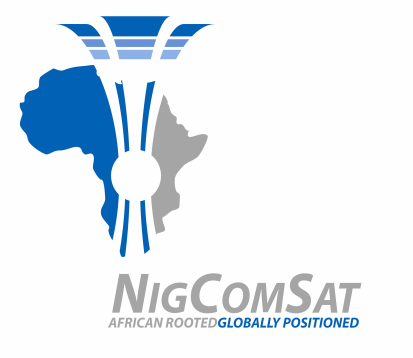 THE PROCUREMENT PROCESS ADOPTED BY NIGCOMSAT LIMITED FROM 2018, 2019, 2020, AND 2021 FISCAL YEAR.S/NYEAR                     ADOPTED METHOD12018National Competitive Bidding (NCB)/ Selective Tendering22019National Competitive Bidding (NCB)/ Selective Tendering 32020National Competitive Bidding (NCB)/ Selective Tendering42021National Competitive Bidding (NCB)/ Selective Tendering